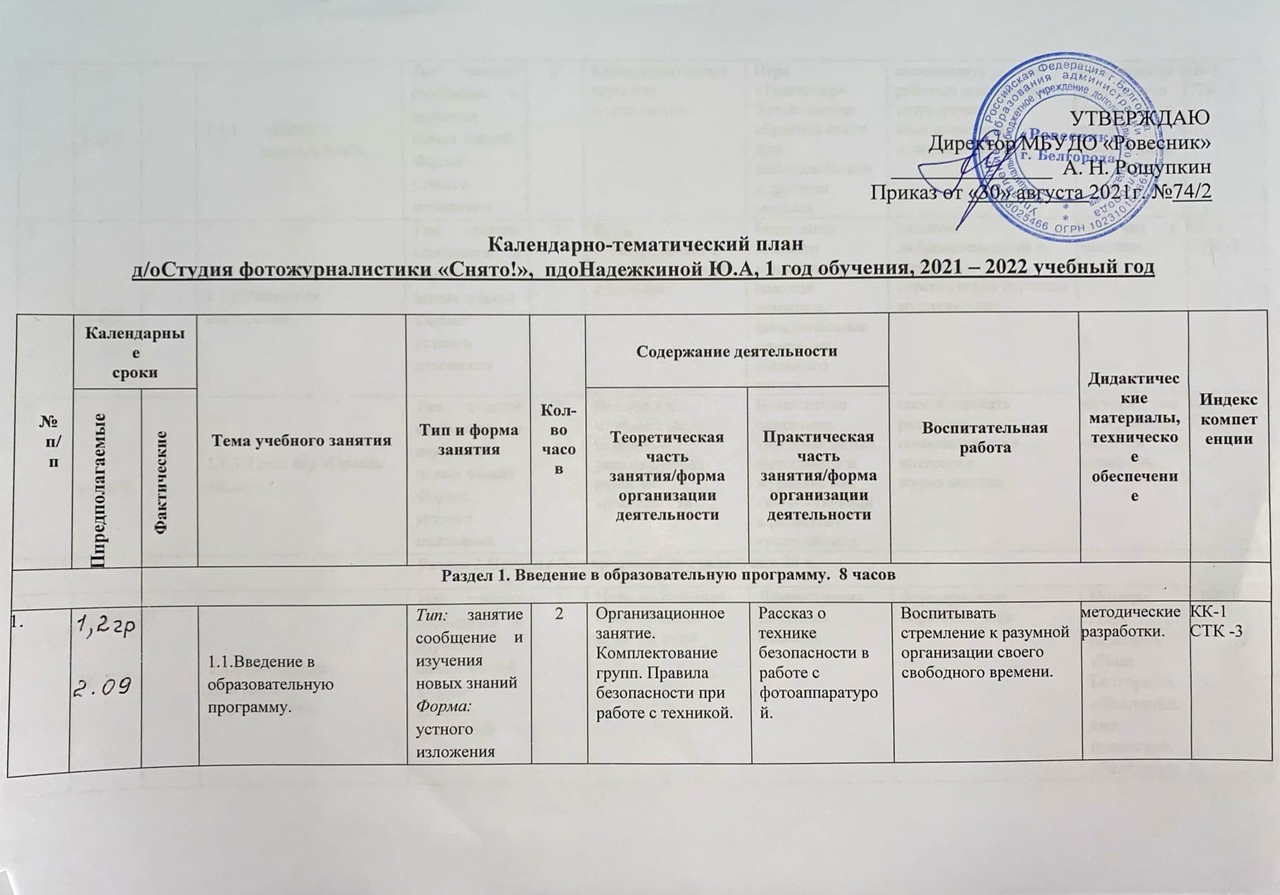 УТВЕРЖДАЮДиректор МБУДО «Ровесник»_______________  А. Н. РощупкинПриказ от «30» августа 2021г. №74/2Календарно-тематический планд/о  студия фотожурналистики «Снято»,  пдо Надежкиной Ю.А, 1 год обучения, 2021 – 2022 учебный год№п/пКалендарныесрокиКалендарныесрокиТема учебного занятияТема учебного занятияТип и формазанятия Кол-во часовКол-во часовСодержание деятельностиСодержание деятельностиСодержание деятельностиВоспитательная работаВоспитательная работаДидактические материалы,техническое обеспечениеИндекс компетенции№п/пПпредполагаемыеФактическиеТема учебного занятияТема учебного занятияТип и формазанятия Кол-во часовКол-во часовТеоретическая часть занятия/форма организации деятельностиПрактическая часть занятия/форма организации деятельностиПрактическая часть занятия/форма организации деятельностиВоспитательная работаВоспитательная работаДидактические материалы,техническое обеспечениеИндекс компетенцииРаздел 1. Введение в образовательную программу.  8 часовРаздел 1. Введение в образовательную программу.  8 часовРаздел 1. Введение в образовательную программу.  8 часовРаздел 1. Введение в образовательную программу.  8 часовРаздел 1. Введение в образовательную программу.  8 часовРаздел 1. Введение в образовательную программу.  8 часовРаздел 1. Введение в образовательную программу.  8 часовРаздел 1. Введение в образовательную программу.  8 часовРаздел 1. Введение в образовательную программу.  8 часовРаздел 1. Введение в образовательную программу.  8 часовРаздел 1. Введение в образовательную программу.  8 часовРаздел 1. Введение в образовательную программу.  8 часов1.1.Введение в образовательную программу. 1.1.Введение в образовательную программу. Тип: занятие сообщение и изучения новых знанийФорма: устного изложения22Организационное занятие. Комплектование групп. Правила безопасности при работе с техникой.Рассказ о технике безопасности в работе с фотоаппаратурой.Рассказ о технике безопасности в работе с фотоаппаратурой.Воспитывать стремление к разумной организации своего свободного времени.Воспитывать стремление к разумной организации своего свободного времени.методические разработки.КК-1СТК -3 «Давайте знакомиться!» «Давайте знакомиться!»Тип: занятие сообщение и изучения новых знанийФорма: устного изложения22Коммуникативные игры для журналистов. Игра «Телевизор». Установление обратной связи при взаимодействии с другими людьмиИгра «Телевизор». Установление обратной связи при взаимодействии с другими людьмивоспитывать умение работать в атмосфере сотрудничества и взаимопомощи, доверия и дружбы;  воспитывать умение работать в атмосфере сотрудничества и взаимопомощи, доверия и дружбы;  методические разработки.инструкция по технике безопасности.КК-1СТК -31.1.2.Развиваем мастерство.1.1.2.Развиваем мастерство.Тип: занятие сообщение и изучения новых знанийФорма: устного изложения22Игры «Эмоциональная память», «Краткий конспект».Написание краткого конспекта при помощи символов, эмоциональное прочтение заданного текста.Написание краткого конспекта при помощи символов, эмоциональное прочтение заданного текста.развитие любознательности и интереса к перспективам изучения журналистикиразвитие любознательности и интереса к перспективам изучения журналистикиКарточки с текстами.КК-1СТК -31.1.3. Цикл игр «Прояви себя».1.1.3. Цикл игр «Прояви себя».Тип: занятие сообщение и изучения новых знанийФорма: устного изложения22Введение в журналистику. Выполнение упражнений на развитие креативности.Выполнение различных упражнений для фотографов и журналистов, способствующих развитию креативности.Выполнение различных упражнений для фотографов и журналистов, способствующих развитию креативности.способствовать развитию познавательного интереса к журналистикиспособствовать развитию познавательного интереса к журналистикиМетодические разработки, карточки с заданиями.КК-1СТК -3Раздел 2.История белгородской журналистики 20 ч.Раздел 2.История белгородской журналистики 20 ч.Раздел 2.История белгородской журналистики 20 ч.Раздел 2.История белгородской журналистики 20 ч.Раздел 2.История белгородской журналистики 20 ч.Раздел 2.История белгородской журналистики 20 ч.Раздел 2.История белгородской журналистики 20 ч.Раздел 2.История белгородской журналистики 20 ч.Раздел 2.История белгородской журналистики 20 ч.Раздел 2.История белгородской журналистики 20 ч.Раздел 2.История белгородской журналистики 20 ч.Раздел 2.История белгородской журналистики 20 ч.Раздел 2.История белгородской журналистики 20 ч.Раздел 2.История белгородской журналистики 20 ч.2.1 Становление Белгородской журналистики.2.1 Становление Белгородской журналистики.Тип: занятие сообщение и изучения новых знанийФорма: устного изложения22История создания СМИ области. Имена и даты.Демонстрация печатных изданий.Демонстрация печатных изданий.формирование образного мираформирование образного мираНомера газет «Смена», «Наш Белгород», «Белгородские известия», «Белгородская правда», «Знамя». ИК-12.2.«Ленинская смена» - «Смена»- « Спортивнасмена». Известные белгородские журналисты краеведы.2.2.«Ленинская смена» - «Смена»- « Спортивнасмена». Известные белгородские журналисты краеведы.Тип: занятие сообщение и изучения новых знанийФорма: устного изложения22Знакомство с печатными изданиями родного края. Журналист - краевед. Кто он? Имена в белгородской журналистики.  Работа с изданиями, интернет-рессурсами. Работа с изданиями, интернет-рессурсами. способствовать развитию познавательного интереса к журналистике, воспитывать чувство гордости за родной край способствовать развитию познавательного интереса к журналистике, воспитывать чувство гордости за родной край Номера газет «Смена», «Наш Белгород», «Белгородские известия», «Белгородская правда», «Знамя». Компьютер Тетради для творческих работ.ИК-32.3. История создания СМИ в области.2.3. История создания СМИ в области.Тип: занятие сообщение и изучения новых знанийФорма: устного изложения22Дать представление обистории СМИ в Белгородской области. Первое печатное издание. Первая типография.Демонстрация печатных изданий.Демонстрация печатных изданий.воспитывать умение работать в атмосфере сотрудничества и взаимопомощи, доверия и дружбы;   воспитывать чувство гордости за родной крайвоспитывать умение работать в атмосфере сотрудничества и взаимопомощи, доверия и дружбы;   воспитывать чувство гордости за родной крайКомпьютер Тетради для творческих работ.УПК-4КК-1СТК-12.4.Обзор региональных СМИ. Традиции и новаторство.2.4.Обзор региональных СМИ. Традиции и новаторство.Тип: занятие сообщение и изучения новых знанийФорма: устного изложения22Печатные издания, радио и телевиденье. Интернет ресурсы региона. Место региональных СМИ в российской журналистики. Новаторство и традиции.Практика написания статьи.Практика написания статьи.воспитывать чувство гордости за родной край, формирование доброжелательного отношения друг к другувоспитывать чувство гордости за родной край, формирование доброжелательного отношения друг к другуметодические разработки;наглядные пособия;УПК-4КК-1СТК -12.5. «Вековая» работа районной газеты «Знамя».2.5. «Вековая» работа районной газеты «Знамя».Тип: занятие сообщение и изучения новых знанийФорма: устного изложения22История создания газеты «Знамя». Обзор статей и рубрик газеты.Анализ печатного издания районной газеты «Знамя»Анализ печатного издания районной газеты «Знамя»воспитывать умение работать в атмосфере сотрудничества и взаимопомощи, доверия и дружбы;  воспитывать умение работать в атмосфере сотрудничества и взаимопомощи, доверия и дружбы;  Номера газет «Знамя». Тетради для творческих работ.УПК-42.6. Современные статьи о родном крае икраеведческие рубрики журналов.2.6. Современные статьи о родном крае икраеведческие рубрики журналов.Тип: занятие сообщение и изучения новых знанийФорма: устного изложения22Обзор краеведческих журналов: «Белогорье», «Юный краевед», «Краеведческий вестник».Практика написания статьи.Практика написания статьи.воспитывать чувство гордости за родной край, формирование доброжелательного отношения к природевоспитывать чувство гордости за родной край, формирование доброжелательного отношения к природеметодические разработки;наглядные пособия;УПК-42.7. Известные журналисты Белгородской области.2.7. Известные журналисты Белгородской области.Тип: занятие сообщение и изучения новых знанийФорма: устного изложения, лекция22Союз журналистов России. Ветераны белгородской журналистики и новые имена.А.Крупенков, Ю.Литвинов, Б.Осыков.Презентация «Имена белгородской журналистики». Презентация «Имена белгородской журналистики». способствовать развитию познавательного интереса к журналистике, воспитывать чувство гордости за родной крайспособствовать развитию познавательного интереса к журналистике, воспитывать чувство гордости за родной крайТематические карточки, методические разработки практических работ;УПК-32.8. Современные статьи о родном крае икраеведческие рубрики журналов.2.8. Современные статьи о родном крае икраеведческие рубрики журналов.Тип: занятие сообщение и изучения новых знанийФорма: устного изложения, лекция22Краеведческая рубрика журнала «Большая переменка». «Экопреса» - понятие и особенности.  Этика детского журналиста-краеведа. Гринпис и общество.Практика написания статьи.Практика написания статьи.Воспитание потребности нравственного совершенствования своей личности, воспитывать чувство гордости за родной край.Воспитание потребности нравственного совершенствования своей личности, воспитывать чувство гордости за родной край.методические разработки;наглядные пособия;компьютер, тетрадь для творческих работ.СТК-1КК -12.9. Итоговое занятие.2.9. Итоговое занятие.Тип:занятие применения знаний, умений, навыковФорма:занятие творческий диалог22 «Мой идеальный журнал». Основы верстки.Написание статьи в выбранном жаре публицистики, верстка тематических страниц газеты объединения.Написание статьи в выбранном жаре публицистики, верстка тематических страниц газеты объединения.воспитывать умение работать в атмосфере сотрудничества и взаимопомощи, доверия и дружбы;  воспитывать умение работать в атмосфере сотрудничества и взаимопомощи, доверия и дружбы;  Тетради для творческих работ, компьютер, экран, проекторУПК -4УПК-3 СТК-12.9.1.Итоговое занятие.2.9.1.Итоговое занятие.Тип:контрольное занятиеФорма:творческий отчет22Подведение итогов, вопросы и ответы. Обсуждения статей и фотоматериалов к ним. Защита творческого проекта.Защита творческого проекта.воспитывать умение работать в атмосфере сотрудничества и взаимопомощи, доверия и дружбы;  воспитывать умение работать в атмосфере сотрудничества и взаимопомощи, доверия и дружбы;   Тетради для творческих работ, компьютер, экран, проекторУПК -4УПК-3 СТК-1Раздел 3Профессия журналист.22 часовРаздел 3Профессия журналист.22 часовРаздел 3Профессия журналист.22 часовРаздел 3Профессия журналист.22 часовРаздел 3Профессия журналист.22 часовРаздел 3Профессия журналист.22 часовРаздел 3Профессия журналист.22 часовРаздел 3Профессия журналист.22 часовРаздел 3Профессия журналист.22 часовРаздел 3Профессия журналист.22 часовРаздел 3Профессия журналист.22 часовРаздел 3Профессия журналист.22 часовРаздел 3Профессия журналист.22 часовРаздел 3Профессия журналист.22 часов3.1. Редакционный коллектив. Основныеспециальности работников редакции.3.1. Редакционный коллектив. Основныеспециальности работников редакции.Тип: занятие сообщение и изучения новых знанийФорма: устного изложения, лекция22Журналистика как профессия. Место и роль журналистики. Функции журналистики. Редакция. Специальности работников редакционного коллектива. Работа с иллюстрированным материалом, индивидуальными карточками.Работа с иллюстрированным материалом, индивидуальными карточками.воспитывать умение работать в атмосфере сотрудничества и взаимопомощи, доверия и дружбы;  Тетради для творческих работ, компьютер, экран, проекторТетради для творческих работ, компьютер, экран, проекторИК-3ИК-13.2. Информация. Способы сбора и обработки информации.3.2. Информация. Способы сбора и обработки информации.Тип: занятие сообщение и изучения новых знанийФорма: устного изложения, лекция22Коммуникативные, некоммуникативные (документальные и физические), аналитические особенности методологии в журналистике. Работа с изданиями, интернет-рессурсами.Работа с изданиями, интернет-рессурсами.развитие любознательности и интереса к перспективам изучения журналистики. Тетради для творческих работ, компьютер, экран, проекторТетради для творческих работ, компьютер, экран, проекторИК-3ИК-1СТК-1СТК-33.2.1.Информация. Способы сбора и обработки информации.3.2.1.Информация. Способы сбора и обработки информации.Тип: занятие сообщение и изучения новых знанийФорма: устного изложения, лекция22Поиск темы. Цели и схемы сбора информации. Виды наблюдения и атрибуции. Модели опроса. Практика сбора информации для написания статьи для сайта МБУДО «Ровесник».Практика сбора информации для написания статьи для сайта МБУДО «Ровесник».воспитывать умение работать в атмосфере сотрудничества и взаимопомощи, доверия и дружбы;  Тетради для творческих работ, компьютер, экран, проекторТетради для творческих работ, компьютер, экран, проекторИК-3ИК-1СТК-1СТК-33.3.Жанры журналистики.Заметка.3.3.Жанры журналистики.Заметка.Тип: занятие сообщение и изучения новых знанийФорма: устного изложения, лекция22Что такое заметка? Заметка как жанр новостной журналистики. Работа с иллюстрированным материалом, индивидуальными карточками.Работа с иллюстрированным материалом, индивидуальными карточками.развитие любознательности и интереса к перспективам изучения журналистики.Тетради для творческих работ, компьютер, экран, проекторТетради для творческих работ, компьютер, экран, проекторИК-3ИК-1СТК-1СТК-33.3.1.Жанры журналистики.Заметка3.3.1.Жанры журналистики.ЗаметкаТип: занятие сообщение и изучения новых знанийФорма: устного изложения, лекция22Жанровые характеристики заметки. Лексика заметки. Грамматические особенности. Практика написания заметки для сайта МБУДО «Ровесник».Практика написания заметки для сайта МБУДО «Ровесник».Воспитание общечеловеческих ценностей детей и подростков в атмосфере сотрудничества, доверия.Тетради для творческих работ, компьютер, экран, проекторТетради для творческих работ, компьютер, экран, проекторИК-3ИК-1СТК-1СТК-33.4. Жанры журналистики. Интервью3.4. Жанры журналистики. ИнтервьюТип: занятие сообщение и изучения новых знанийФорма: устного изложения, лекция22Виды интервью. Информационное, аналитическое. Структура интервью. Демонстрация и анализ печатных изданий. Просмотр презентации. Демонстрация и анализ печатных изданий. Просмотр презентации. развитие любознательности и интереса к перспективам изучения журналистикиТетради для творческих работ, компьютер, экран, проекторТетради для творческих работ, компьютер, экран, проекторИК-1СТК-13.4.1.Жанры журналистики. Интервью3.4.1.Жанры журналистики. ИнтервьюТип: занятие закрепления и развития знаний, умений, навыков. Форма: устного изложения, лекция22Фотоиллюстрация как обязательный элемент интервью. Подготовка журналиста к интервью. Практика. Интервью  для сайта МБУДО «Ровесник» на выбранную тему.Практика. Интервью  для сайта МБУДО «Ровесник» на выбранную тему.воспитывать умение работать в атмосфере сотрудничества и взаимопомощи, доверия и дружбы;  Тетради для творческих работ, компьютер, экран, проекторТетради для творческих работ, компьютер, экран, проекторКК-1УПК-3СТК-33.5. Жанры журналистики.Репортаж3.5. Жанры журналистики.РепортажТип: занятие сообщение и изучения новых знанийФорма: устного изложения, лекция22Что такое репортаж? Предмет, цели, тематика жанра. Виды репортажа.Демонстрация и анализ печатных изданий, и интернет ресурсов. Просмотр презентации.Демонстрация и анализ печатных изданий, и интернет ресурсов. Просмотр презентации.Воспивать потребность и умение работать в коллективеТетради для творческих работ, компьютер, экран, проекторТетради для творческих работ, компьютер, экран, проекторУПК-13.5.1.Жанры журналистики.Репортаж3.5.1.Жанры журналистики.РепортажТип: занятие закрепления и развития знаний, умений, навыков.Форма: устного изложения, лекция22Событийный , аналитический( проблемный), познавательно-тематический , репортаж-комментарий.Создание репортажа для газеты объединения.Создание репортажа для газеты объединения.Формирование готовности и способности личности выполнять систему социальных ролей.Тетради для творческих работ, компьютер, экран, проекторТетради для творческих работ, компьютер, экран, проекторКК-1УПК-3СТК-3СТК-13.6.Выпуск информационных изданий:плакатов, коллажей, малоформатныхгазет.Итоговое занятие в форме презентации индивидуальных малоформатных газет3.6.Выпуск информационных изданий:плакатов, коллажей, малоформатныхгазет.Итоговое занятие в форме презентации индивидуальных малоформатных газетТип: занятие обобщения и систематизации знаний, умений.Форма: дисскусия22Отличительные особенности создания плакатов, коллажей, малоформатных газет. Практика работы с основными жанрами журналистики. Практика работы с основными жанрами журналистики. развитие любознательности и интереса к перспективам изучения журналистикиТетради для творческих работ, компьютер, экран, проекторТетради для творческих работ, компьютер, экран, проекторКК-1УПК-3СТК-3СТК-13.6.1.Выпуск информационных изданий:плакатов, коллажей, малоформатныхгазет.Итоговое занятие в форме презентации индивидуальных малоформатных газет3.6.1.Выпуск информационных изданий:плакатов, коллажей, малоформатныхгазет.Итоговое занятие в форме презентации индивидуальных малоформатных газетТип: занятие применения знаний, умений, навыков. Форма: защита проектов.22Подведение итогов, вопросы и ответы. Обсуждения статей и фотоматериалов к ним.Защита проектов в выбранном жанре на свободную тему.Защита проектов в выбранном жанре на свободную тему.Формирование готовности и способности личности выполнять систему социальных ролей.Тетради для творческих работ, компьютер, экран, проекторТетради для творческих работ, компьютер, экран, проекторКК-1УПК-3СТК-3Раздел 4.Жанровое многообразие Белгородских СМИ. 34 часов.Раздел 4.Жанровое многообразие Белгородских СМИ. 34 часов.Раздел 4.Жанровое многообразие Белгородских СМИ. 34 часов.Раздел 4.Жанровое многообразие Белгородских СМИ. 34 часов.Раздел 4.Жанровое многообразие Белгородских СМИ. 34 часов.Раздел 4.Жанровое многообразие Белгородских СМИ. 34 часов.Раздел 4.Жанровое многообразие Белгородских СМИ. 34 часов.Раздел 4.Жанровое многообразие Белгородских СМИ. 34 часов.Раздел 4.Жанровое многообразие Белгородских СМИ. 34 часов.Раздел 4.Жанровое многообразие Белгородских СМИ. 34 часов.Раздел 4.Жанровое многообразие Белгородских СМИ. 34 часов.Раздел 4.Жанровое многообразие Белгородских СМИ. 34 часов.Раздел 4.Жанровое многообразие Белгородских СМИ. 34 часов.Раздел 4.Жанровое многообразие Белгородских СМИ. 34 часов.4.1.Региональная публицистика: телевидение,радио, периодическая печатьТип: занятие сообщение и изучения новых знанийФорма: устного изложения, лекцияТип: занятие сообщение и изучения новых знанийФорма: устного изложения, лекцияТип: занятие сообщение и изучения новых знанийФорма: устного изложения, лекция2От истоков к современности. История районных изданий. Периодические издания в годы ВОВ. Современность. Разнообразие региональных СМИ. Демонстрация и анализ печатных изданий, и интернет ресурсов. Просмотр презентации.Демонстрация и анализ печатных изданий, и интернет ресурсов. Просмотр презентации.Воспитание общечеловеческих ценностей детей и подростков в атмосфере сотрудничества, доверия.Ф/а, иллюстрации, компьютер, проектор, экранФ/а, иллюстрации, компьютер, проектор, экранУПК-14.2. Типы краеведческой информации. Факт какоснова информацииТип: занятие сообщение и изучения новых знанийФорма: устного изложения, лекцияТип: занятие сообщение и изучения новых знанийФорма: устного изложения, лекцияТип: занятие сообщение и изучения новых знанийФорма: устного изложения, лекция2Типы краеведческих источников. Понятие «краеведческая литература», «краеведческий документ». Методы работы с историческими источниками.Работа с изданиями, Интернет-ресурсами.Работа с изданиями, Интернет-ресурсами.Воспитывать потребность и умение работать в коллективеТематические карточки, методические разработки практических работ;Тематические карточки, методические разработки практических работ;ИК-1ИК-3УПК-34.3. Информационные ресурсы Белгородского краеведческого музеяТип: занятие сообщение и изучения новых знанийФорма: устного изложения, лекцияТип: занятие сообщение и изучения новых знанийФорма: устного изложения, лекцияТип: занятие сообщение и изучения новых знанийФорма: устного изложения, лекция2Архивы и фонды. Электронные ресурсы. Методы работы с информацией.Работа с источниками.Работа с источниками.воспитывать умение работать в атмосфере сотрудничества и взаимопомощи, доверия и дружбы;  Тематические карточки, методические разработки практических работ;Тематические карточки, методические разработки практических работ;КК-1УПК-3СТК-3СТК-14.4.  Прошлое города на старых открыткахТип: занятие сообщение и изучения новых знанийФорма: устного изложения, лекцияТип: занятие сообщение и изучения новых знанийФорма: устного изложения, лекцияТип: занятие сообщение и изучения новых знанийФорма: устного изложения, лекция2О чем может рассказать открытка? Важность фото-документации в краеведении. Просмотр фотоиллюстраций, открыток. Просмотр фотоиллюстраций, открыток. воспитывать умение работать в атмосфере сотрудничества и взаимопомощи, доверия и дружбы;  Тематические карточки, методические разработки практических работ; Журналы, фотографии.Тематические карточки, методические разработки практических работ; Журналы, фотографии.КК-1УПК-3СТК-3СТК-14.5. Репортажи современной прессы. События илюдиТип: занятие сообщение и изучения новых знанийФорма: устного изложения, лекцияТип: занятие сообщение и изучения новых знанийФорма: устного изложения, лекцияТип: занятие сообщение и изучения новых знанийФорма: устного изложения, лекция2Освещение в СМИ тем краеведческой направленности. Факт как основа любого жанра. Анализ информационных статей краеведческой направленности региональных СМИ.Анализ информационных статей краеведческой направленности региональных СМИ.воспитывать умение работать в атмосфере сотрудничества и взаимопомощи, доверия и дружбы;  Номера газет «Смена», «Наш Белгород», «Белгородские известия», «Белгородская правда», «Знамя». Компьютер Тетради для творческих работ.Номера газет «Смена», «Наш Белгород», «Белгородские известия», «Белгородская правда», «Знамя». Компьютер Тетради для творческих работ.КК-1УПК-3СТК-3СТК-14.6. Статьи и рецензии СМИ Белгородчины.Тип: занятие сообщение и изучения новых знанийФорма: устного изложения, лекцияТип: занятие сообщение и изучения новых знанийФорма: устного изложения, лекцияТип: занятие сообщение и изучения новых знанийФорма: устного изложения, лекция2Особенности жанров – статья и рецензия. Правила написание статьи и рецензии. Структура текста. Типы рецензий. Анализ информационных статей, периодических изданий, интернет- ресурсов. Написание заметки.Анализ информационных статей, периодических изданий, интернет- ресурсов. Написание заметки.создание условий и предпосылок для развития воображения, эстетического и художественного вкусаКомпьютер Тетради для творческих работ. Журналы , периодические издания Компьютер Тетради для творческих работ. Журналы , периодические издания УПК-14.7.  Жанр очерка в Белгородской прессе. Очерки В.Черкесова, А.Филатова и другихжурналистовТип: занятие сообщение и изучения новых знанийФорма: устного изложения, лекцияТип: занятие сообщение и изучения новых знанийФорма: устного изложения, лекцияТип: занятие сообщение и изучения новых знанийФорма: устного изложения, лекция2Очерк. Жанровые характеристики. Художественные средства, используемые в ходе написания очерка. Работа с архивными материалами. Анализ статей известных журналистов краеведов В. Черкесов и А. Филатова.Работа с архивными материалами. Анализ статей известных журналистов краеведов В. Черкесов и А. Филатова.Побуждать детей к выполнению общественно значимых заданий, к добрым делам для семьи, родного домаТематические карточки, методические разработки практических работ;Тематические карточки, методические разработки практических работ;ИК-1ИК-3УПК-34.8. Региональный альманах «Звонница». Жанровое многообразиеТип: занятие сообщение и изучения новых знанийФорма: устного изложения, лекцияТип: занятие сообщение и изучения новых знанийФорма: устного изложения, лекцияТип: занятие сообщение и изучения новых знанийФорма: устного изложения, лекция2Понятие «альманах». Отличительные особенности. Практическое знакомство с альманахом «Звонница», определение жанрового многообразия представленных в нем материалов.Практическое знакомство с альманахом «Звонница», определение жанрового многообразия представленных в нем материалов.Воспитывать чувство прекрасного, развивать творческое мышление.Тематические карточки, методические разработки практических работ;Тематические карточки, методические разработки практических работ;ИК-1ИК-3УПК-34.9.  Творчество белгородского писателя - главногоредактора «Звонницы»В. Шаповалова.Тип: занятие сообщение и изучения новых знанийФорма: устного изложения, лекцияТип: занятие сообщение и изучения новых знанийФорма: устного изложения, лекцияТип: занятие сообщение и изучения новых знанийФорма: устного изложения, лекция2Жизнь и творчество В. Шаповалова. Очерки В.Шаповалова о Белгородчине. Краеведческие очерки. Работа с архивными материалами. Анализ статей.Работа с архивными материалами. Анализ статей.Воспитывать  чувство прекрасного, развивать творческое мышление.Тематические карточки, методические разработки практических работ;Тематические карточки, методические разработки практических работ;ИК-1ИК-3УПК-34.10. Особенности написания очерка. Заглавие и лидв очерке.Тип: занятие сообщение и изучения новых знанийФорма: устного изложения, лекцияТип: занятие сообщение и изучения новых знанийФорма: устного изложения, лекцияТип: занятие сообщение и изучения новых знанийФорма: устного изложения, лекция2Виды очерков. Выбор темы, сбор информации, план, герои. Что такое лид? Правила хорошо написанного лида. Анализ информационных статей краеведческой направленности региональных СМИ.Анализ информационных статей краеведческой направленности региональных СМИ.расширение общего и художественного кругозора учащихся, общей и специальной культурыТематические карточки, методические разработки практических работ;Тематические карточки, методические разработки практических работ;УПК-1СТК-1КК-1КК-34.11. Краеведческие очерки, особенностисодержания. Названия. Тип: занятие сообщение и изучения новых знанийФорма: устного изложения, лекцияТип: занятие сообщение и изучения новых знанийФорма: устного изложения, лекцияТип: занятие сообщение и изучения новых знанийФорма: устного изложения, лекция2Отличительные особенности краеведческого очерка. Структура содержания. Особенности написания Практика написания очерка.Практика написания очерка.создание условий и предпосылок для развития воображения, эстетического и художественного вкусаметодические разработки;наглядные пособия;методические разработки;наглядные пособия;УПК-1СТК-1КК-1КК-34.12.  Очерки о милых уголках родного края.Тип: занятие сообщение и изучения новых знанийФорма: устного изложения, лекцияТип: занятие сообщение и изучения новых знанийФорма: устного изложения, лекцияТип: занятие сообщение и изучения новых знанийФорма: устного изложения, лекция2Экологическая тема в публицистике. Природоохранные очерки  Белгородских писателей и журналистов. Анализ очерков белгородских краеведов. Работа с архивными материалами.Анализ очерков белгородских краеведов. Работа с архивными материалами.прививать уважение к историческому наследию предшествующих поколений, бережного отношения к истории городаметодические разработки;наглядные пособияметодические разработки;наглядные пособияУПК-1СТК-1КК-1КК-3ОК-34.13. Очерки Б. Осыкова в жизни Белгородчины.Сборник Б. Осыкова «Синие дали» - «Мятежнаягалерея».Тип: занятие сообщение и изучения новых знанийФорма: устного изложения, лекцияТип: занятие сообщение и изучения новых знанийФорма: устного изложения, лекцияТип: занятие сообщение и изучения новых знанийФорма: устного изложения, лекция2Знакомство с творчеством Б.Осыкова. Основные этапы творческого пути. Анализ очерков «Мятежная галерея», «Красноречие геральдики».Анализ очерков «Мятежная галерея», «Красноречие геральдики».прививать уважение к историческому наследию предшествующих поколений, бережного отношения к истории городаметодические разработки;наглядные пособияметодические разработки;наглядные пособияОК-3КК-1КК-2КК-3УПК-2СТК-44.14. Литературная Белгородчина, особенности,  имена и даты.Тип: занятие сообщение и изучения новых знанийФорма: устного изложения, лекцияТип: занятие сообщение и изучения новых знанийФорма: устного изложения, лекцияТип: занятие сообщение и изучения новых знанийФорма: устного изложения, лекция2Антология современной поэзии и прозы Белгородских авторов. Анализ информационных статей, периодических изданий, интернет - ресурсов.Анализ информационных статей, периодических изданий, интернет - ресурсов.привлечение учащихся к работе по возрождению, сохранению и приумножению культурных, духовно-нравственных ценностей, накопленных поколениямиметодические разработки;наглядные пособияметодические разработки;наглядные пособияИК-3УПК-14.15. Итоговый проект. Написание статьи.Тип: занятие обобщения и систематизации знаний, умений.Форма: дискуссияТип: занятие обобщения и систематизации знаний, умений.Форма: дискуссияТип: занятие обобщения и систематизации знаний, умений.Форма: дискуссия2Написание лида для статьи. Подготовка опросников для интервью. Работа со структурой текста.Выбор темы для статьи. Выбор темы для статьи. развитие диапазона управления своим поведением в ситуациях взаимодействия с другими людьми, освоение способов создания ситуаций гармоничного межличностного взаимодействия;методические разработки;наглядные пособияметодические разработки;наглядные пособияКК-14.15. 1.Итоговый проект. Написание статьи.Тип: занятие применения знаний, умений, навыков.Форма: диспутТип: занятие применения знаний, умений, навыков.Форма: диспутТип: занятие применения знаний, умений, навыков.Форма: диспут2Журналистская этика. Правила поведения при проведении репортажа и взятия интервью. Основы работы с архивными материалами. Сбор информации и подготовка фотоматериалов. Сбор информации и подготовка фотоматериалов. создание условий и предпосылок для развития воображения, эстетического и художественного вкусаметодические разработки;наглядные пособия.методические разработки;наглядные пособия.ИК-1УПК-3ИК-34.15.2.Итоговый проект. Написание статьи.Тип: занятие применения знаний, умений, навыков. Форма: защита проектов.Тип: занятие применения знаний, умений, навыков. Форма: защита проектов.Тип: занятие применения знаний, умений, навыков. Форма: защита проектов.2Подведение итогов, вопросы и ответы. Обсуждения статей и фотоматериалов к ним.Защита проектов. Показ презентаций по итогам написания статьи. Публикация материалов в сети интернет. Защита проектов. Показ презентаций по итогам написания статьи. Публикация материалов в сети интернет. расширение общего и художественного кругозора учащихся, общей и специальной культурыметодические разработки;наглядные пособияметодические разработки;наглядные пособияИК-1ИК-3УПК-3Раздел 5.История края как объект для изучения журналиста. 14 часов.Раздел 5.История края как объект для изучения журналиста. 14 часов.Раздел 5.История края как объект для изучения журналиста. 14 часов.Раздел 5.История края как объект для изучения журналиста. 14 часов.Раздел 5.История края как объект для изучения журналиста. 14 часов.Раздел 5.История края как объект для изучения журналиста. 14 часов.Раздел 5.История края как объект для изучения журналиста. 14 часов.Раздел 5.История края как объект для изучения журналиста. 14 часов.Раздел 5.История края как объект для изучения журналиста. 14 часов.Раздел 5.История края как объект для изучения журналиста. 14 часов.Раздел 5.История края как объект для изучения журналиста. 14 часов.Раздел 5.История края как объект для изучения журналиста. 14 часов.Раздел 5.История края как объект для изучения журналиста. 14 часов.Раздел 5.История края как объект для изучения журналиста. 14 часов.Раздел 5.История края как объект для изучения журналиста. 14 часов.5.1. Памятники истории края как объектыкраеведческого изученияТип: занятие сообщение и изучения новых знанийФорма: устного изложения, лекцияТип: занятие сообщение и изучения новых знанийФорма: устного изложения, лекцияТип: занятие сообщение и изучения новых знанийФорма: устного изложения, лекция2Памятники  истории, что это?  Памятники участники событий и памятники искусства –« современники». Демонстрация и анализ печатных изданий, и интернет ресурсов. Просмотр презентации.Демонстрация и анализ печатных изданий, и интернет ресурсов. Просмотр презентации.формирование целостного представления об искусстве;Фото старого Белгорода, архивные материалы. Фотоаппарат. Фото старого Белгорода, архивные материалы. Фотоаппарат. ИК-15.2. Закон «Об охране и использовании памятниковистории и культуры»Тип: занятие сообщение и изучения новых знанийФорма: устного изложения, лекцияТип: занятие сообщение и изучения новых знанийФорма: устного изложения, лекцияТип: занятие сообщение и изучения новых знанийФорма: устного изложения, лекция2Виды памятников истории находящихся под охранной государства. Важность сохранения памятников для грядущих поколений. Работа над материалом. Практикум по изучению краеведческих ресурсов. Работа над материалом. Практикум по изучению краеведческих ресурсов. продолжить формирование информационной культуры учащихсяФото старого Белгорода, архивные материалы. Фотоаппарат.Фото старого Белгорода, архивные материалы. Фотоаппарат.ИК-15.3Старый Белгород. История старых улиц иплощадейТип: занятие сообщение и изучения новых знанийФорма: устного изложения, лекцияТип: занятие сообщение и изучения новых знанийФорма: устного изложения, лекцияТип: занятие сообщение и изучения новых знанийФорма: устного изложения, лекция2Белгород – от истоков к современности. Как менялся облик города. Белгород во время ВОВ. Экскурс по страницам истории города. Знаменитые земляки, чьими именами названы улицы. Работа над материалом. Практикум по изучению краеведческих ресурсовРабота над материалом. Практикум по изучению краеведческих ресурсовпривлечение учащихся к работе по возрождению, сохранению и приумножению культурных, духовно-нравственных ценностей, накопленных поколениямиметодические разработки;наглядные пособия.методические разработки;наглядные пособия.ИК-146.5.4Музеи Белгородчины. Историческое прошлое в экспозициях музеяТип: занятие сообщение и изучения новых знанийФорма: устного изложения, лекцияТип: занятие сообщение и изучения новых знанийФорма: устного изложения, лекцияТип: занятие сообщение и изучения новых знанийФорма: устного изложения, лекция2Музеи Белгородчины. Архивы и фонды. Виртуальная экскурсия по экспозициям Историко-Краеведческого музея. Работа музеев по сохранению и пополнению  краеведческих фондов. Работа над материалом. Практикум по изучению краеведческих ресурсовпривлечение учащихся к работе по возрождению, сохранению и приумножению культурных, духовно-нравственных ценностей, накопленных поколениямипривлечение учащихся к работе по возрождению, сохранению и приумножению культурных, духовно-нравственных ценностей, накопленных поколениямиТетради для творческих работ, компьютер, экран, проекторТетради для творческих работ, компьютер, экран, проекторИК-347.5.5Памятники искусства. Архитектура,скульптура. Описание памятника.Тип: занятие сообщение и изучения новых знанийФорма: устного изложения, лекцияТип: занятие сообщение и изучения новых знанийФорма: устного изложения, лекцияТип: занятие сообщение и изучения новых знанийФорма: устного изложения, лекция2Особенность описание исторических памятников и малых архитектурных форм. О чем расскажет нам скульптура? Фотосъемка историко-культурных композиций г.Белгорода для созданий статьи на краеведческую тематику.  Воспитывать любовь к родному дому, семье Воспитывать любовь к родному дому, семьеТетради для творческих работ, компьютер, экран, проектор, фотоаппарат.Тетради для творческих работ, компьютер, экран, проектор, фотоаппарат.ИК-348.5.6Итоговое занятие. Создание проекта. Написание статьи о выбранном объекте культурного наследия города.Тип: занятие обобщения и систематизации знаний, умений.Форма: дисскусияТип: занятие обобщения и систематизации знаний, умений.Форма: дисскусияТип: занятие обобщения и систематизации знаний, умений.Форма: дисскусия2Многообразие объектов культурного наследия на территории Белгородской области. Важные историко-культурные памятники региона. Выбор темы для статьи. Сбор информации и подготовка фотоматериалов.создание условий и предпосылок для развития воображения, эстетического и художественного вкусасоздание условий и предпосылок для развития воображения, эстетического и художественного вкусаТетради для творческих работ, компьютер, экран, проекторТетради для творческих работ, компьютер, экран, проекторИК-349. 5.6.1.Итоговое занятие. Создание проекта. Написание статьи о выбранном объекте культурного наследия города.Тип: занятие применения знаний, умений, навыков. Форма: защита проектов.Тип: занятие применения знаний, умений, навыков. Форма: защита проектов.Тип: занятие применения знаний, умений, навыков. Форма: защита проектов.2Подведение итогов, вопросы и ответы. Обсуждения статей и фотоматериалов к ним.Защита проектов. Показ презентаций. привлечение учащихся к работе по возрождению, сохранению и приумножению культурных, духовно-нравственных ценностей, накопленных поколениямипривлечение учащихся к работе по возрождению, сохранению и приумножению культурных, духовно-нравственных ценностей, накопленных поколениямиТетради для творческих работ, компьютер, экран, проекторТетради для творческих работ, компьютер, экран, проекторИК-3Раздел 6. Фотожурналистика. 42 часов.Раздел 6. Фотожурналистика. 42 часов.Раздел 6. Фотожурналистика. 42 часов.Раздел 6. Фотожурналистика. 42 часов.Раздел 6. Фотожурналистика. 42 часов.Раздел 6. Фотожурналистика. 42 часов.Раздел 6. Фотожурналистика. 42 часов.Раздел 6. Фотожурналистика. 42 часов.Раздел 6. Фотожурналистика. 42 часов.Раздел 6. Фотожурналистика. 42 часов.Раздел 6. Фотожурналистика. 42 часов.Раздел 6. Фотожурналистика. 42 часов.Раздел 6. Фотожурналистика. 42 часов.Раздел 6. Фотожурналистика. 42 часов.Раздел 6. Фотожурналистика. 42 часов.50.6.1.Современная фотожурналистика как отрасль медиакультуры.  Задачи фотожурналистики на современном этапе развития визуальных искусств.Тип: занятие сообщение и изучения новых знанийФорма: устного изложенияТип: занятие сообщение и изучения новых знанийФорма: устного изложения22Разновидности фотожурналистики (новостная, репортажная, документальная фотография). Место фотожурналистики.  Объективность, повествовательность, визуальная состовляющаяДемонстрация фотоматериаловразвитие любознательности и интереса к перспективам изучения искусства фотографии;методические разработки;наглядные пособияметодические разработки;наглядные пособияИК-3КК-151.6.2. История возникновения и развитие фотожурналистики в России.Тип: занятие сообщение и изучения новых знанийФорма: устного изложенияТип: занятие сообщение и изучения новых знанийФорма: устного изложения22Проблематика фотоизданий рубежа XIX-XX веков.Военные репортажи, современная российская фотожурналистика.Показ презентации формирование целостного представления об искусстве;методические разработки;наглядные пособияметодические разработки;наглядные пособияИК-3КК-152.6.3 Военные фоторепортеры. Мастера советской  фотожурналистики и современники.Тип: занятие сообщение и изучения новых знанийФорма: устного изложенияТип: занятие сообщение и изучения новых знанийФорма: устного изложения22Макс Альперт, Анатолий Архипов, Дмитрий Бальтерманц,Наталья Боде. Показ презентации.развитие любознательности и интереса к перспективам изучения искусства фотографииметодические разработки;наглядные пособияметодические разработки;наглядные пособияИК-3КК-153.6.4.Подвиг военного репортера. Очерк о Великой Отечественной войне.Тип: занятие сообщение и изучения новых знанийФорма: устного изложенияТип: занятие сообщение и изучения новых знанийФорма: устного изложения22Фото серия, фотоочерк, фотопортрет, фото зарисовка. Демонстрация фотоматериаловформирование образного мираметодические разработки;наглядные пособияметодические разработки;наглядные пособияКК-154.6.4.1 Подвиг военного репортера. Очерк о Великой Отечественной войне.Тип: занятие обобщения и систематизации знаний, умений, навыков.Форма: устного изложенияТип: занятие обобщения и систематизации знаний, умений, навыков.Форма: устного изложения22Роль фотографии в освещении ВОВ. Фотографы герои, важность освещения событий войны репортерами  как часть устной истории.Анализ информационных статей, периодических изданий, интернет- ресурсов.к работе по возрождению, сохранению и приумножению культурных, духовно-нравственных ценностей, накопленных поколениямиметодические разработки;наглядные пособияметодические разработки;наглядные пособияИК-3КК-155.6.5.Правовые и юридические аспекты профессиональной деятельности современного фоторепортера.Тип: занятие сообщение и изучения новых знанийФорма: устного изложенияТип: занятие сообщение и изучения новых знанийФорма: устного изложения22Кодекс «журналисткой чести», проблема свободы фотожурналистики и ее этико-прававое регулирование.Показ презентацииразвитие любознательности и интереса к перспективам изучения искусства фотографии;методические разработки;наглядные пособияметодические разработки;наглядные пособияКК-1СТК-156.6.6. Роль, функции и принципы  фото иллюстрирования печатных и электронных СМИТип:  занятие сообщение и изучения новых знанийФорма: устного изложенияТип:  занятие сообщение и изучения новых знанийФорма: устного изложения22Роли фотографий в СМИ (информационная, иллюстративная, оформительская)  Демонстрация фотоматериаловВоспитывать чувство прекрасного, развивать творческое мышление.Снимки.методические разработки;наглядные пособияСнимки.методические разработки;наглядные пособияКК-1СТК-157.6.6. 1.Роль, функции и принципы фото иллюстрирования печатных и электронных СМИТип: занятие обобщения и систематизации знаний, умений, навыков.Форма: устного изложенияТип: занятие обобщения и систематизации знаний, умений, навыков.Форма: устного изложения22Контрастность. Принцип пропорциональности, направленность. Экономность и сдержанность.  Эксперементальность. Практическое занятие. Создание фотоиллюстрации для сайта МБУДО «Ровесник» на заданную тему. Воспитывать эстетический вкус, чувства прекрасного, гордости за свой выполненный трудметодические разработки;наглядные пособияметодические разработки;наглядные пособияКК-1СТК-158.6.7. Тема, идея, образ. Разработка фото темы (объект, событие, герой, кадроплан)Тип:  занятие сообщение и изучения новых знанийФорма: устного изложенияТип:  занятие сообщение и изучения новых знанийФорма: устного изложения22Разработка темы фоторепортажа в зависимости от типа содержания публикации.Демонстрация фотоматериаловразвитие любознательности и интереса к перспективам изучения искусства фотографииСнимки.методические разработки;наглядные пособияСнимки.методические разработки;наглядные пособияКК-1СТК-159.6.7.1.  Тема, идея, образ. Разработка фототемы (объект, событие, герой, кадроплан)Тип: занятие обобщения и систематизации знаний, умений, навыков.Форма: устного изложенияТип: занятие обобщения и систематизации знаний, умений, навыков.Форма: устного изложения22Критерии отбора фотографий для публикации.  Виды и функции кадроплана, алгоритм составления.Практическое занятие. Создание фотоиллюстрации для сайта МБУДО «Ровесник» на заданную тему.Воспитывать эстетический вкус, чувства прекрасного, гордости за свой выполненный трудФотоснимки. Ф/а., объективы, насадочные линзы.Фотоснимки. Ф/а., объективы, насадочные линзы.КК-1СТК-160.6.8.  Фоторепортаж.Тип:  занятие сообщение и изучения новых знанийФорма: устного изложенияТип:  занятие сообщение и изучения новых знанийФорма: устного изложения22Задачи и отличительные черты фоторепортажа. Демонстрация фотоматериаловсоздание условий и предпосылок для развития воображения, эстетического и художественного вкусаСнимки. Методические разработки;наглядные пособияСнимки. Методические разработки;наглядные пособияКК-1СТК-161.6.8.1 Фоторепортаж.Тип:  занятие сообщение и изучения новых знанийФорма: устного изложенияТип:  занятие сообщение и изучения новых знанийФорма: устного изложения22Показ презентации. развитие любознательности и интереса к перспективам изучения искусства фотографииСнимки. Методические разработки;наглядные пособияСнимки. Методические разработки;наглядные пособияКК-1СТК-162.6.8.2. Фоторепортаж.Тип: занятие обобщения и систематизации знаний, умений, навыков.Форма: устного изложенияТип: занятие обобщения и систематизации знаний, умений, навыков.Форма: устного изложения22Методы съемки. Разновидности жанра.Практическое занятие. Создание фотоиллюстрации для стенгазеты объединения.развитие диапазона управления своим поведением в ситуациях взаимодействия с другими людьми, освоение способов создания ситуаций гармоничного межличностного взаимодействия;Фотоснимки. Ф/а., объективы, насадочные линзы.Фотоснимки. Ф/а., объективы, насадочные линзы.КК-1СТК-163.6.9. Фото интервью. Тип:  занятие сообщение и изучения новых знанийФорма: устного изложенияТип:  занятие сообщение и изучения новых знанийФорма: устного изложения22Специфика съемки фотографий для интервью. Психологический аспект в работе с интервьюрованым.Показ презентациисоздание условий и предпосылок для развития воображения, эстетического и художественного вкусаСнимки.методические разработки;наглядные пособияСнимки.методические разработки;наглядные пособияКК-1СТК-164.6.9.1.  Фото интервью.Тип: занятие обобщения и систематизации знаний, умений, навыков.Форма: устного изложенияТип: занятие обобщения и систематизации знаний, умений, навыков.Форма: устного изложения22Взаимодействие с пишущим статью журналистом. Приемы для нахождения контакта с героем готовящейся статьи.Практическое занятие. Создание фотоинтервью для стен газеты объединения.развитие диапазона управления своим поведением в ситуациях взаимодействия с другими людьми, освоение способов создания ситуаций гармоничного межличностного взаимодействия;Фотоснимки. Ф/а., объективы, насадочные линзы.Фотоснимки. Ф/а., объективы, насадочные линзы.КК-1СТК-165.6.10. ФотокорреспонденцияТип:  занятие сообщение и изучения новых знанийФорма: устного изложенияТип:  занятие сообщение и изучения новых знанийФорма: устного изложения22Цели и задачи жанра. Показ презентациисоздание условий и предпосылок для развития воображения, эстетического и художественного вкусаСнимки.методические разработки;наглядные пособияСнимки.методические разработки;наглядные пособияКК-1СТК-166.6.10.1. ФотокорреспонденцияТип: занятие обобщения и систематизации знаний, умений, навыков.Форма: устного изложенияТип: занятие обобщения и систематизации знаний, умений, навыков.Форма: устного изложения22Создание эмоционального воздействия на читателя. Приемы монтажа изображения.Практическое занятие. Создание материала для стенгазеты объединения.Воспитывать эстетический вкус, чувства прекрасного, гордости за свой выполненный трудФотоснимки. Ф/а., объективы, насадочные линзы.Фотоснимки. Ф/а., объективы, насадочные линзы.КК-1СТК-167.6.11.  Деятельность фоторепортера в экстремальных условияхТип:  занятие сообщение и изучения новых знанийФорма: устного изложенияТип:  занятие сообщение и изучения новых знанийФорма: устного изложения22Использование не стандарных точек съемки. Съемка в сложныхсветовых условиях с солнцем в кадре, при свете луны, ночью.экипировка дя съемки в сложных условиях. Демонстрация фотоматериаловформирование целостного представления об искусстве;Снимки.методические разработки;наглядные пособияСнимки.методические разработки;наглядные пособияКК-1СТК-168.6.11.1. Деятельность фоторепортера в экстремальных условияхТип: занятие обобщения и систематизации знаний, умений, навыков.Форма: устного изложенияТип: занятие обобщения и систематизации знаний, умений, навыков.Форма: устного изложения22Этический момент в работе военного фотокорреспондента. Правила поведения во временя военного конфликта и чрезвычайной ситуации. Показ презентации. Просмотр фильма. продолжить формирование информационной культуры учащихсяметодические разработки;наглядные пособияметодические разработки;наглядные пособияКК-1СТК-169.6.12. Нравственные и этические аспекты деятельности фоторепортера.Тип:  занятие сообщение и изучения новых знанийФорма: устного изложенияТип:  занятие сообщение и изучения новых знанийФорма: устного изложения22Фотомонтаж, плагиат, постановочное фото. Демонстрация фотоматериаловразвитие любознательности и интереса к перспективам изучения искусства фотографии;методические разработки;наглядные пособияметодические разработки;наглядные пособияКК-1СТК-170.6.12.1. Нравственные и этические аспекты деятельности фоторепортера.Тип: занятие обобщения и систематизации знаний, умений, навыков.Форма: устного изложенияТип: занятие обобщения и систематизации знаний, умений, навыков.Форма: устного изложения22Грань допустимого в работе фоторепортера, моральный аспект. Снимок ради снимка.Просмотр фильма. Обсуждение. развитие диапазона управления своим поведением в ситуациях взаимодействия с другими людьми, освоение способов создания ситуаций гармоничного межличностного взаимодействия;методические разработки;наглядные пособияметодические разработки;наглядные пособияКК-1СТК-1Раздел 7. Итоговое занятие. 4 часаРаздел 7. Итоговое занятие. 4 часаРаздел 7. Итоговое занятие. 4 часаРаздел 7. Итоговое занятие. 4 часаРаздел 7. Итоговое занятие. 4 часаРаздел 7. Итоговое занятие. 4 часаРаздел 7. Итоговое занятие. 4 часаРаздел 7. Итоговое занятие. 4 часаРаздел 7. Итоговое занятие. 4 часаРаздел 7. Итоговое занятие. 4 часаРаздел 7. Итоговое занятие. 4 часаРаздел 7. Итоговое занятие. 4 часаРаздел 7. Итоговое занятие. 4 часаРаздел 7. Итоговое занятие. 4 часаРаздел 7. Итоговое занятие. 4 часа71.7.1. Выпуск газеты7.1. Выпуск газетыТип: занятие обобщения и систематизации знаний, умений, навыков.Форма: устного изложения2Ознакомление учащихся с  печатьюмалоформатных газет, принципом их отбора материала для  публикации. Отбор статей для публикации на сайте МБУДО «Ровесник». Оценка технического качества фотоснимка сопровождающего печатный материал.Ознакомление учащихся с  печатьюмалоформатных газет, принципом их отбора материала для  публикации. Отбор статей для публикации на сайте МБУДО «Ровесник». Оценка технического качества фотоснимка сопровождающего печатный материал.Выбор темы, разработка макета, подготовка отчетов, сообщений. Воспитывать стремление к разумной организации своего свободного времени.методические разработки;наглядные пособияУПК-3КЛС-1ОК-3УПК-3КЛС-1ОК-372.7.1.1  Выпуск газеты7.1.1  Выпуск газетыТип:Занятие применения знаний, умений, навыков.Форма:  защита проектов.2Обсуждения полученных материалов. Подведение итогов, вопросы и ответы.Обсуждения полученных материалов. Подведение итогов, вопросы и ответы.Верстка. Подготовка к печати и публикации в сети интернет. стимулирование творческой активности ребенка, развитие способности к самостоятельному творчеству и самообразованию; формирование информационной культуры учащихсяметодические разработки;наглядные пособияУПК-3КЛС-1ОК-3УПК-3КЛС-1ОК-3ИтогоИтого144